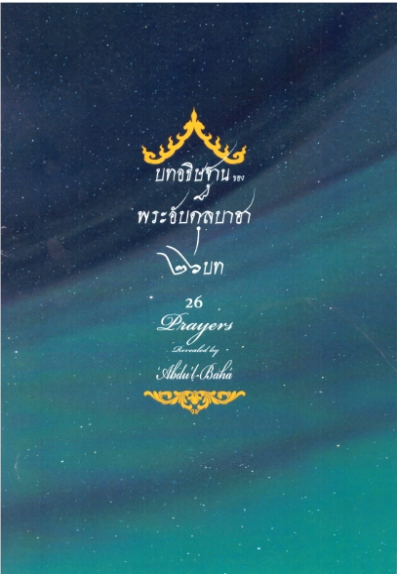 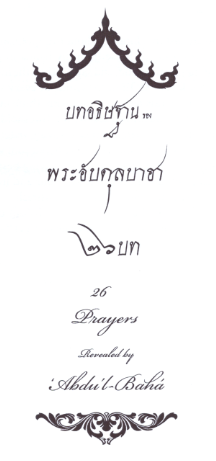 มีนาคม 25641พระองค์คือพระผู้เป็นเจ้าดูกร  เจ้าผู้เดินเวียนรอบบูชาตำแหน่งที่หมู่เทวัญเบื้องบนเวียนรอบ!  จงยกมือขึ้นด้วยความกตัญญู ณ ธรณีประตูของพระผู้เป็นเจ้าที่แท้จริงองค์เดียวและกล่าวว่า : ข้าแต่พระองค์ผู้ทรงเป็นยอดปรารถนาของผู้ที่รักพระองค์อย่างสุดหัวใจทุกคน! ข้าแต่พระองค์ผู้ทรงนำทางทุกดวงวิญญาณที่เร่ร่อน!  พระองค์ทรงเมตตาคนรับใช้ที่อ่อนแอนี้ด้วยพระพรอันไม่รู้สิ้นของพระองค์  ทรงนำผู้ต่ำต้อยและอาภัพผู้นี้ไปยังธรณีประตูแห่งความเป็นหนึ่งของพระองค์  พระองค์ทรงยกน้ำประทังชีวิตแห่งความเมตตารักใคร่ของพระองค์ขึ้นมาแตะริมฝีปากที่แห้งผากเหล่านี้  และฟื้นชีวิตให้ดวงวิญญาณที่เหนื่อยอ่อนและอิดโรยด้วยสายลมแห่งความปรานีสวรรค์  ข้าพเจ้าขอขอบคุณพระองค์ที่ทรงประทานส่วนแบ่งอันบริบูรณ์จากพระเมตตาอันล้ำค่าที่สุดของพระองค์แก่ข้าพเจ้า  และทรงประสาทข้าพเจ้าด้วยเกียรติของการไปถึงธรณีประตูอันศักดิ์สิทธิ์ของพระองค์  ข้าพเจ้าวิงวอนขอรับส่วนแบ่งอันไม่รู้สิ้นจากความอารีในอาณาจักรเบื้องบนของพระองค์  ขอทรงให้ความช่วยเหลือของพระองค์  ขอทรงประทานความโปรดปรานที่การุณย์ของพระองค์แก่ข้าพเจ้า2ข้าแต่พระองค์ผู้ทรงเป็นมิตรที่มองไม่เห็น!  ข้าแต่พระผู้เป็นยอดปรารถนาของทุกคนในโลกนี้และโลกที่จะมาถึง!  ข้าแต่พระองค์ผู้เป็นที่รักยิ่งผู้ทรงเห็นใจ!  ดวงวิญญาณที่ไร้ที่พึ่งเหล่านี้ต่างได้รับการดึงดูดใจด้วยความรักของพระองค์  และบรรดาผู้อ่อนล้าเหล่านี้ต่างแสวงหาที่พักพิง ณ ธรณีประตูอันศักดิ์สิทธิ์ของพระองค์  ทุกค่ำคืนพวกเขาต่างถอนหายใจและโอดครวญที่ต้องห่างไกลจากพระองค์ ทุกรุ่งอรุณพวกเขาคร่ำครวญและร่ำไห้จากการโจมตีของบรรดาผู้ประสงค์ร้าย  พวกเขาต้องทนทุกข์ทรมานทุกชั่วขณะกับความปวดร้าวระลอกใหม่  และแต่ละลมหายใจพวกเขาถูกทดสอบอย่างเจ็บปวดโดยการใช้อำนาจของผู้กดขี่ที่ชั่วช้าทุกคน  ขอความสรรเสริญจงมีแด่พระองค์ที่แม้กระทั่งในสถานการณ์ที่คับแค้นเช่นนี้  พวกเขากลับลุกโชติช่วงดั่งวิหารที่ลุกเป็นไฟและส่องแสงอำไพดั่งดวงอาทิตย์และดวงจันทร์  พวกเขายืนเชิดอกอย่างภาคภูมิประดุจดั่งธงที่ชูขึ้นในศาสนาของพระผู้เป็นเจ้า และรีบเข้าไปในสมรภูมิเสมือนดั่งอัศวินควบม้าผู้อาจหาญ  พวกเขาเบ่งบานประดุจช่อบุปผาที่หวานละไม  และเปี่ยมด้วยความเบิกบานประดุจกุหลาบที่กำลังหัวเราะ  ข้าแต่พระองค์ผู้ทรงจัดหาที่รักยิ่ง ด้วยเหตุนี้ ขอทรงโปรดช่วยเหลือดวงวิญญาณที่ศักดิ์สิทธิ์เหล่านี้โดยกรุณาธิคุณสวรรค์ของพระองค์  ซึ่งประทานมาจากอาณาจักรของพระองค์  และให้ชีวิตที่วิสุทธิ์เหล่านี้ได้สำแดงเครื่องหมายของพระผู้ทรงความสูงส่งที่สุด  พระองค์คือพระผู้ทรงอารี  พระผู้ทรงเมตตา  พระผู้ทรงปรานี  พระผู้ทรงเห็นใจ3ข้าแต่พระผู้เป็นนายผู้เป็นที่รักและไม่มีเปรียบปาน!  แม้ว่าเราจะไร้ความสามารถและไม่คู่ควร  และเป็นเรื่องยากเหลือคณนาที่เราจะทนความทุกข์ทรมาน  กระนั้นความคู่ควรและความสามารถคือของขวัญที่พระองค์ทรงประทานให้ ข้าแต่พระผู้เป็นนาย!  ขอทรงประทานความสามารถแก่เราและทรงทำให้เราคู่ควร  เพื่อว่าเราจะได้แสดงความมั่นคงแน่วแน่ที่ยิ่งใหญ่ที่สุด  สละโลกนี้และประชาชนทั้งหมดของโลก จุดไฟแห่งความรักของพระองค์  และเป็นเช่นเทียนที่ลุกอย่างสว่างไสวด้วยเปลวไฟที่เผาผลาญและสาดรัศมีของเราออกไปกว้างไกลข้าแต่พระผู้เป็นนายแห่งอาณาจักรสวรรค์!  ขอทรงปลดปล่อยเราจากโลกแห่งภาพลวงตาที่ไร้แก่นสารนี้  และนำเราไปสู่อาณาเขตแห่งความไม่รู้สิ้น  ขอให้เราเป็นอิสระอย่างสิ้นเชิงจากชีวิตเบื้องล่าง  และให้เราได้รับพรด้วยของขวัญที่เหลือล้นของอาณาจักรสวรรค์  ขอทรงปลดปล่อยเราจากโลกแห่งศูนยภาพนี้ที่มีความคล้ายคลึงกับความเป็นจริง  และประทานชีวิตนิรันดร์ให้แก่เรา  ขอทรงประทานความเบิกบานและความปีติแก่เรา  และโปรดเราด้วยอภิรดีและความพึงพอใจ  ขอทรงประโลมหัวใจของเรา  ให้ความสงบและสบายใจแก่วิญญาณของเรา  เพื่อว่าเมื่อขึ้นไปสู่อาณาจักรของพระองค์  เราจะได้เข้าเฝ้าพระองค์และปีติในอาณาเขตเบื้องบน  พระองค์คือพระผู้ทรงประสิทธิ์ประสาท พระผู้ทรงประทานพร  พระผู้ทรงมหิธานุภาพ! 4ข้าแต่พระผู้เป็นที่รักยิ่งนิรันดร์ของข้าพเจ้าและมิตรผู้เป็นที่บูชาของข้าพเจ้า!  อีกนานเพียงไรที่ข้าพเจ้าจะยังคงพรากจากพระองค์ และจะยังคงทนทุกข์อย่างหนักต่อความห่างไกลจากพระองค์  ขอทรงนำข้าพเจ้าไปยังนิวาศน์สถานแห่งอาณาจักรสวรรค์ของพระองค์  และ ณ สถานที่ซึ่งอาณาเขตสวรรค์ของพระองค์ได้ปรากฏ  ขอทรงทอดสายตาแห่งความเมตตารักใคร่ของพระองค์มายังข้าพเจ้าข้าแต่พระผู้เป็นนายผู้ทรงฤทธานุภาพไร้ขีดจำกัด!  ขอทรงนับข้าพเจ้าเป็นหนึ่งในหมู่ผู้อาศัยอยู่ในอาณาจักรสวรรค์  โลกที่ไม่จีรังนี้คือที่พักอาศัยของข้าพเจ้า  ขอทรงประทานที่พักพิงในอาณาจักรที่ไร้สถานที่แก่ข้าพเจ้า  ข้าพเจ้าอยู่ในโลกวัตถุนี้  ขอทรงสาดความโชติช่วงของแสงที่รุ่งโรจน์ของพระองค์มายังข้าพเจ้า ข้าพเจ้าอาศัยอยู่ในโลกแห่งธุลีนี้  ขอทรงทำให้ข้าพเจ้าเป็นผู้อยู่อาศัยในอาณาจักรสวรรค์ของพระองค์  เพื่อว่าข้าพเจ้าจะได้สละชีวิตในหนทางของพระองค์และบรรลุถึงความปรารถนาของหัวใจของข้าพเจ้า  จะได้สวมศีรษะของข้าพเจ้าด้วยมงกุฎแห่งความโปรดปรานสวรรค์  และเปล่งเสียงร้องแห่งชัยชนะว่า “ข้าแต่พระผู้ทรงความรุ่งโรจน์ของพระผู้เป็นเจ้า  พระผู้ทรงความรุ่งโรจน์ที่สุด!”5ข้าแต่พระผู้เป็นนายผู้ทรงเมตตา!  ดวงวิญญาณเหล่านี้คือมิตรสหายของพระองค์ที่มารวมตัวกันและหลงใหลอยู่ในความรักของพระองค์  พวกเขาเคลิบเคลิ้มไปกับรังสีแห่งความงามของพระองค์  และต้องมนต์เสน่ห์ปอยผมที่อบอวลด้วยชะมดเชียงของพระองค์  พวกเขาสละหัวใจของตนถวายแด่พระองค์  และเร่ร่อนไปในหนทางของพระองค์ด้วยความต่ำต้อยและหมดหนทาง  พวกเขาได้ละทิ้งทั้งมิตรและคนแปลกหน้า  และยึดถือเอกภาพของพระองค์และน้อมศีรษะบูชาต่อหน้าพระองค์พวกเขาเคยอยู่ในโลกเบื้องล่าง  พระองค์ทรงต้อนรับพวกเขาเข้าไปในอาณาจักรสวรรค์ของพระองค์  พวกเขาเคยเป็นดั่งพรรณไม้ที่เหี่ยวเฉาในพงร้างแห่งความแร้นแค้นและความสูญเสีย พระองค์ทรงทำให้พวกเขาเป็นต้นกล้าในอุทยานแห่งความรู้และความเข้าใจ  เสียงของพวกเขาเคยเงียบลง  พระองค์ทรงทำให้พวกเขาเปล่งวาจาออกมา  พวกเขาเคยท้อแท้สิ้นหวัง  พระองค์ทรงสาดแสงแห่งความรู้แจ้งเห็นจริงมายังพวกเขา  พวกเขาเคยเป็นดั่งผืนดินที่แห้งแล้งและไร้พืชผล  พระองค์ทรงเปลี่ยนพวกเขาให้เป็นสวนกุหลาบที่เปี่ยมไปด้วยความหมายอันลึกซึ้ง พวกเขาเคยเป็นดั่งเช่นเด็กน้อยในโลกของมนุษยชาติ  พระองค์ทรงช่วยให้พวกเขาบรรลุวุฒิภาวะทางธรรมข้าแต่พระองค์ผู้ทรงเมตตา!  ขอทรงให้ที่พักพิงและที่หลบภัยภายในร่มไม้ชายคาแห่งการคุ้มครองของพระองค์  และปกป้องพวกเขาจากบททดสอบและการพิสูจน์ที่ทรหด  ขอทรงให้ความช่วยเหลือที่ไม่สามารถมองเห็นได้ของพระองค์แก่พวกเขา  และประทานกรุณาธิคุณที่ไม่มีผิดพลาดของพระองค์แก่พวกเขาข้าแต่พระผู้เป็นนายผู้ทรงเมตตาและเป็นที่รักยิ่ง!  พวกเขาเป็นดั่งร่างกาย  และพระองค์คือจิตวิญญาณแห่งชีวิต  ความสดชื่นและความงามของร่างกายขึ้นอยู่กับกรุณาธิคุณของจิตวิญญาณ  ดังนั้น พวกเขาจำเป็นต้องอาศัยการรับรองจากพระองค์  และปรารถนาอานุภาพค้ำจุนของพระวิญญาณบริสุทธิ์ในการเปิดเผยพระธรรมใหม่นี้  พระองค์คือพระผู้ทรงอำนาจ  พระองค์คือพระผู้ให้  พระผู้ทรงจัดหา  พระผู้ทรงประทานพร  และพระผู้ทรงอภัย  พระองค์คือพระผู้ทรงส่องแสงอย่างสว่างไสวจากอาณาจักรที่มองไม่เห็น6ข้าแต่พระผู้เป็นเจ้าผู้ทรงบริบาล!  ความยุ่งยากสับสนทั้งหลายได้เกิดขึ้นและอุปสรรคที่ยากเย็นทั้งหลายได้ปรากฏออกมา  ข้าแต่พระผู้เป็นนาย!  ขอทรงกำจัดความยุ่งยากเหล่านี้และแสดงหลักฐานของอำนาจและอานุภาพของพระองค์ ขอทรงบรรเทาความยากลำบากเหล่านี้และทำให้วิถีของเราราบรื่นไปตามหนทางที่ยากเข็ญนี้  ข้าแต่พระผู้เป็นเจ้าผู้ทรงบริบาล!  อุปสรรคทั้งหลายไม่เปิดทาง  และความตรากตรำที่เหนื่อยอ่อนและความยากลำบากของเราได้รวมกันเข้ากับเคราะห์ร้ายสุดคณานับ  ไม่มีผู้ช่วยเหลืออื่นใดนอกจากพระองค์  ไม่มีผู้เกื้อหนุนเว้นเสียแต่พระองค์  เราตั้งความหวังทั้งหมดไว้กับพระองค์  และมอบกิจการทั้งหมดของเราไว้ในการดูแลของพระองค์  พระองค์คือพระผู้ทรงชี้แนะและพระผู้ทรงกำจัดความยุ่งยากทั้งปวง  และพระองค์คือพระผู้ทรงอัจฉริยภาพ  พระผู้ทรงเห็นและพระผู้ทรงได้ยิน7ข้าแต่พระผู้เป็นเจ้าแห่งความปรานี!  ข้าแต่พระองค์ผู้ทรงฤทธานุภาพไร้ขีดจำกัด!  ข้าพเจ้าเป็นเพียงคนรับใช้ที่อ่อนแอ ไร้กำลังและหมดหนทาง  แต่ข้าพเจ้าก็ได้รับการดูแลภายใต้ชายคาแห่งพระกรุณาธิคุณและความโปรดปรานของพระองค์  ได้รับการหล่อเลี้ยงจากอกแห่งความปรานีของพระองค์  และได้รับการเลี้ยงดูในอ้อมอกแห่งความเมตตารักใคร่ของพระองค์  ข้าแต่พระผู้เป็นนาย!  แม้ว่าข้าพเจ้ายากไร้และขัดสน  กระนั้นผู้ขัดสนทุกคนเจริญรุ่งเรืองโดยอาศัยความอารีของพระองค์  ในขณะที่ผู้มั่งคั่งทุกคนหากมิได้รับความโปรดปรานจากพระองค์แล้ว ย่อมยากไร้และอ้างว้างอย่างแท้จริงข้าแต่พระผู้เป็นเจ้าผู้ทรงบริบาล!  ขอทรงประทานความแข็งแกร่งให้ข้าพเจ้าสามารถแบกรับภาระที่หนักอึ้งนี้  และช่วยข้าพเจ้าให้สามารถพิทักษ์รักษาสิ่งประทานอันสูงส่งที่สุดนี้  เพราะพลังอำนาจของการทดสอบนั้นรุนแรงมหาศาล  และการโจมตีของบทพิสูจน์ที่ทรหดนั้นสาหัสยิ่ง  ถึงขนาดที่ว่าภูเขาทุกลูกกระจัดกระจายเป็นธุลี  และยอดเขาถูกทำลายไม่มีเหลือ  พระองค์ทรงรู้ดีว่าในหัวใจของข้าพเจ้า  ข้าพเจ้าไม่แสวงหาสิ่งใดนอกจากการระลึกถึงพระองค์  และในวิญญาณของข้าพเจ้า  ข้าพเจ้าไม่ปรารถนาสิ่งใดนอกจากความรักของพระองค์  ขอทรงอุ้มชูข้าพเจ้าขึ้นมาให้รับใช้บรรดาผู้เป็นที่รักของพระองค์  และให้ข้าพเจ้าอยู่เป็นทาสรับใช้ ณ ธรณีประตูของพระองค์ตลอดไป  พระองค์คือพระผู้ทรงรักใคร่  พระองค์คือพระผู้เป็นนายแห่งความอารีอเนกอนันต์8ข้าแต่พระผู้เป็นเจ้าผู้ทรงบริบาล!  ขอทรงปลุกข้าพเจ้าให้ตื่นขึ้นและทำให้ข้าพเจ้ามีสติ  ขอทรงทำให้ข้าพเจ้าปล่อยวางจากทุกสิ่งนอกจากพระองค์  และดึงดูดหัวใจข้าพเจ้าด้วยความรักที่มีต่อความงามของพระองค์  ขอทรงโบกโชยลมหายใจของพระวิญญาณบริสุทธิ์มายังข้าพเจ้า  และให้ข้าพเจ้าได้สดับฟังเสียงร้องเรียกของอาณาจักรอับฮา  ขอทรงประทานอานุภาพสวรรค์ให้แก่ข้าพเจ้า  และจุดตะเกียงแห่งจิตวิญญาณให้ลุกโชนขึ้นในซอกลึกที่สุดของหัวใจข้าพเจ้า  ขอทรงปลดเปลื้องข้าพเจ้าจากพันธนาการทั้งหลาย  และปลดปล่อยข้าพเจ้าจากการผูกพันกับทุกสิ่ง  เพื่อว่าข้าพเจ้าจะไม่มีความปรารถนาใดในใจเว้นแต่ความยินดีของพระองค์  ไม่แสวงหาสิ่งใดนอกจากพระพักตร์ของพระองค์  และไม่ย่างเท้าไปบนหนทางใดนอกจากบนหนทางของพระองค์  ขอทรงให้ข้าพเจ้าได้ช่วยผู้ที่ไม่เอาใจใส่ให้กลับใส่ใจ  และปลุกผู้ที่หลับไหลให้ตื่นขึ้น  เพื่อว่าข้าพเจ้าจะได้หยิบยื่นธาราแห่งชีวิตให้แก่บรรดาผู้ที่กระหายหนัก  และนำทิพย์โอสถไปสู่บรรดาผู้ที่เจ็บป่วยและไม่สบายแม้ว่าข้าพเจ้าต่ำต้อย  ตกต่ำ และยากไร้  หากแต่พระองค์คือร่มไม้ชายคาและที่หลบภัยของข้าพเจ้า  คือผู้ค้ำชูและผู้ช่วยเหลือข้าพเจ้า  ขอทรงประทานความช่วยเหลือของพระองค์ลงมาเพื่อว่าทุกคนจะรู้สึกอัศจรรย์ใจ ข้าแต่พระผู้เป็นเจ้า!  แท้จริงแล้วพระองค์คือพระผู้ทรงมหิธานุภาพ  พระผู้ทรงอานุภาพสูงสุด  พระผู้ทรงให้  พระผู้ทรงประทานพร  พระผู้ทรงเห็นทุกสรรพสิ่ง9พระองค์คือพระผู้เป็นเจ้าข้าแต่พระผู้เป็นเจ้า  พระผู้เป็นเจ้าของข้าพเจ้า!  ข้าพเจ้าหันหน้ามาหาพระองค์  และวิงวอนขอการหลั่งไหลอย่างท่วมท้นของมหาสมุทรแห่งการรักษาของพระองค์  ข้าแต่พระผู้เป็นนาย  ขอทรงกรุณาช่วยเหลือข้าพเจ้าให้รับใช้ประชาชนของพระองค์และรักษาคนรับใช้ของพระองค์  หากพระองค์ทรงช่วยเหลือ  การเยียวยาที่ข้าพเจ้าหยิบยื่นให้จะกลายเป็นโอสถรักษาความเจ็บป่วยทุกประการ  เป็นแก้วที่ปริ่มด้วยน้ำประทังชีวิตสำหรับผู้ที่กระหายอย่างยิ่ง  เป็นยาบรรเทาสำหรับทุกหัวใจที่โหยหา  หากพระองค์ไม่ทรงช่วยเหลือ  การเยียวยาที่ข้าพเจ้ามอบให้จะมิใช่สิ่งอื่นใดนอกจากสิ่งที่ก่อความทุกข์ทรมานเสียเอง  และข้าพเจ้าแทบจะไม่ได้นำการรักษามาสู่ดวงวิญญาณใดเลยข้าแต่พระผู้เป็นเจ้า  พระผู้เป็นเจ้าของข้าพเจ้า!  ขอทรงสนับสนุนและช่วยเหลือข้าพเจ้าให้รักษาคนป่วยโดยอานุภาพของพระองค์  แท้จริงแล้วพระองค์คือพระผู้ทรงรักษา  พระผู้ทรงเพียงพอ  พระองค์ทรงขจัดปัดเป่าความเจ็บปวดและโรคภัยทั้งปวง  พระองค์ผู้ทรงมีอำนาจบัญชาทุกสรรพสิ่ง10ข้าแต่พระผู้เป็นนาย!  ขอทรงประทานส่วนหนึ่งของกรุณาธิคุณและความเมตตารักใคร่  การดูแลและความคุ้มครอง  ที่พักพิงและความอารีของพระองค์แก่ข้าพเจ้า  เพื่อว่าจุดสิ้นสุดของวันทั้งหลายในชีวิตของข้าพเจ้าจะแตกต่างและมีคุณค่าเหนือจุดเริ่มต้น  และการปิดฉากชีวิตของข้าพเจ้าจะเปิดอานนไปสู่พระพรอเนกอนันต์ของพระองค์  ขอให้ความเมตตารักใคร่และความอารีของพระองค์หลั่งลงมายังข้าพเจ้าทุกชั่วขณะ  และขอให้การอภัยและความปรานีของพระองค์ประทานมากับทุกลมหายใจ  จวบจนกระทั่งสุดท้ายแล้วภายใต้ร่มเงาแห่งธงชัยที่ชูตระหง่านของพระองค์  ข้าพเจ้าจะได้ไปสู่อาณาจักรของพระผู้เป็นที่สรรเสริญของสิ่งทั้งปวง  พระองค์คือพระผู้ทรงประทานพรและพระผู้ทรงรักใคร่เสมอ  และแท้จริงแล้วพระองค์คือพระผู้เป็นนายแห่งกรุณาธิคุณและความอารี11ข้าแต่พระองค์ผู้ทรงจัดหา  ข้าแต่พระองค์ผู้ทรงอภัย!  ดวงวิญญาณที่ประเสริฐดวงหนึ่งได้ขึ้นไปสู่อาณาจักรแห่งความเป็นจริง  และได้รีบละจากโลกอันไม่จีรังนี้ไปยังอาณาจักรแห่งความรุ่งโรจน์นิรันดร์  ขอทรงยกสถานะของแขกที่พึ่งไปถึงนี้  และสวมเสื้อคลุมใหม่อันวิเศษงดงามให้แก่ผู้ที่รับใช้มาอย่างยาวนานนี้ ข้าแต่พระองค์ผู้เป็นนายผู้ไม่มีเปรียบปาน!  ขอทรงให้การอภัยและการดูแลอย่างทะนุถนอม เพื่อว่าดวงวิญญาณนี้จะได้รับการต้อนรับเข้าไปสู่นิเวศน์สถานแห่งความลึกลับของพระองค์  และจะได้กลายเป็นหนึ่งในมิตรผู้ใกล้ชิดในที่ชุมนุมแห่งความอำไพ  พระองค์คือพระผู้ให้  พระผู้ทรงประทานพร พระผู้ทรงรักใคร่เสมอ  พระองค์คือพระผู้ทรงอภัย พระผู้ทรงห่วงใย  พระผู้ทรงอานุภาพสูงสุด12พระองค์คือพระผู้เป็นเจ้าข้าแต่พระผู้เป็นนายผู้ทรงอภัย!  ในตอนที่มีชีวิตคนรับใช้เหล่านี้คือดวงวิญญาณที่ประเสริฐ  และหัวใจที่เบิกบานเหล่านี้ได้รับการทำให้สว่างและอำไพโดยแสงแห่งการนำทางของพระองค์  พวกเขาได้ดื่มจากถ้วยที่ปริ่มล้นด้วยน้ำอมฤตแห่งความรักของพระองค์  และเงี่ยหูฟังความลึกลับนิรันดร์ที่ถ่ายทอดมาโดยทำนองเพลงแห่งความรู้ของพระองค์  พวกเขาได้ผูกหัวใจของตนไว้กับพระองค์  หลุดจากกับดักแห่งความหมางเมิน  และยึดเอกภาพของพระองค์ไว้มั่น  ขอทรงทำให้ดวงวิญญาณที่ล้ำค่าเหล่านี้เป็นมิตรสหายของผู้อาศัยอยู่ในสวรรค์  และต้อนรับให้พวกเขาเข้ามาในแวดวงของผู้ที่พระองค์ทรงเลือกสรร ขอทรงทำให้พวกเขาเป็นผู้ได้รับรู้ความลึกลับของพระองค์ในนิเวศน์สถานของอาณาจักรเบื้องบน  และดื่มด่ำอยูในทะเลแห่งแสงสว่าง พระองค์คือพระผู้ทรงประทานพร  พระผู้ทรงความเรืองรองและพระผู้ทรงเมตตา13ข้าแต่พระผู้เป็นเจ้าผู้ทรงบริบาล!  ขอทรงให้บิดาและมารดาของคนรับใช้ ณ ธรณีประตูของพระองค์ผู้นี้ดำดิ่งอยู่ในมหาสมุทรแห่งการอภัยของพระองค์  และทรงชำระพวกเขาให้วิสุทธิ์พ้นจากบาปและการละเมิดทุกประการ  ขอทรงให้การอภัยและความปรานีของพระองค์แก่พวกเขา  และทรงประทานอภัยโทษซึ่งเปี่ยมด้วยความการุณย์ของพระองค์ให้แก่พวกเขา  แท้จริงแล้ว พระองค์คือพระผู้ทรงยกโทษ พระผู้ทรงอภัยเสมอ พระผู้ทรงประทานกรุณาธิคุณอย่างล้นเหลือ  ข้าแต่พระผู้เป็นนายผู้ทรงอภัย! แม้ว่าเราเป็นคนบาป  หากแต่เราฝากความหวังไว้กับคำมั่นสัญญาและการรับประกันของพระองค์  แม้ว่าเราตกอยู่ในวงล้อมของความมืดแห่งการหลงผิด  กระนั้นทุกเวลาเราหันหน้าไปหาอุษาแห่งความโปรดปรานที่เหลือล้นของพระองค์ ขอทรงปฏิบัติต่อเราตามที่คู่ควรกับธรณีประตูของพระองค์  และประทานสิ่งที่ควรค่ากับราชสำนักของพระองค์ให้แก่เรา  พระองค์คือพระผู้ทรงอภัยเสมอ  พระผู้ทรงยกโทษ พระผู้ซึ่งมองข้ามข้อบกพร่องทุกประการ14ข้าพระผู้เป็นนายผู้ทรงเมตตา!  ขอทรงชำระหัวใจของข้าพเจ้าให้บริสุทธิ์พ้นจากความผูกพันทั้งปวง  และทำให้วิญญาณของข้าพเจ้าเบิกบานด้วยข่าวที่น่ายินดี  ขอทรงทำให้ข้าพเจ้าหลุดพ้นจากความผูกพันกับทั้งมิตรสหายและคนแปลกหน้า  และดึงดูดใจของข้าพเจ้าด้วยความรักของพระองค์  เพื่อว่าข้าพเจ้าจะได้อุทิศตนทั้งหมดต่อพระองค์  และเปี่ยมล้นด้วยความปีติอย่างแรงกล้า  เพื่อว่าข้าพเจ้าจะไม่ปรารถนาสิ่งใดนอกจากพระองค์  ไม่แสวงหาผู้ใดเว้นเสียแต่พระองค์  ไม่ย่างเท้าบนหนทางอื่นใดนอกจากหนทางของพระองค์  และสนทนาทางจิตวิญญาณกับพระองค์เท่านั้น  เพื่อว่าข้าพเจ้าจะเป็นดั่งนกไนติงเกลที่ต้องมนต์สะกดด้วยความรักของพระองค์  และทั้งทิวาราตรีจะถอนหายใจและคร่ำครวญและร่ำไห้และเปล่งเสียงร้องออกมาว่า “ยาบาฮาอุลอับฮา!”15ข้าแต่พระผู้เป็นนาย!  ความปราณีที่พระองค์ทรงประทานให้นั้นช่างพรั่งพรูมากมายเพียงไร และพระกรุณาธิคุณอันล้นเหลือสุดคณาที่พระองค์ทรงประทานให้นั้นช่างท่วมท้นมากมายเพียงไร!  พระองค์ทรงทำให้หัวใจทั้งหลายกลายเป็นเสมือนหัวใจเพียงดวงเดียว  และดวงวิญญาณทั้งหลายผูกรวมเข้าเป็นดั่งดวงวิญญาณดวงเดียวกัน พระองค์ทรงประสาทร่างกายที่ซึมเซาด้วยชีวิตและความรู้สึก และประทานร่างที่ไร้ชีวิตด้วยจิตสำนึกของจิตวิญญาณ  พระองค์ทรงประสาทอะตอมของธุลีเหล่านี้ให้มีการดำรงอยู่ที่เห็นได้โดยอาศัยรังสีที่โชติช่วงที่สาดมาจากดวงตะวันของพระผู้ทรงปรานีที่สุด  และ  พระองค์ทรงบันดาลให้หยดน้ำที่ไม่จีรังเหล่านี้สาดซัดและก้องคำรามโดยอาศัยคลื่นของมหาสมุทรแห่งความเป็นหนึ่งข้าแต่พระผู้ทรงมหิทธานุภาพผู้ทรงประสาทฟางเส้นเดียวด้วยอำนาจทั้งหมดของภูเขา  และทำให้ผงธุลีสามารถสะท้อนความรุ่งโรจน์ของดวงอาทิตย์ที่สว่างไสว!  ขอทรงประทานกรุณาธิคุณและความโปรดปรานที่เปี่ยมด้วยความรัก  เพื่อว่าเราจะได้ลุกขึ้นรับใช้ขบวนการที่มีจุดมุ่งหมายอันสูงส่งของพระองค์  และไม่อับอายต่อหน้าชนชาติทั้งหลายของโลก16ข้าแต่ผู้เป็นนายผู้ทรงฤทธานุภาพไร้ขีดจำกัด!  เราทุกคนล้วนถูกกุมไว้อยู่ในกำมือแห่งอานุภาพของพระองค์  พระองค์คือพระผู้ทรงเกื้อกูลเราและพระผู้ทรงช่วยเหลือเรา  ขอทรงประทานความเมตตาอันอ่อนโยนของพระองค์ให้แก่เรา  โปรดทรงประทานความอารีของพระองค์แก่เรา  โปรดเปิดอานนแห่งกรุณาธิคุณ  และทอดสายตาแห่งความโปรดปรานของพระองค์มายังเรา  ขอให้สายลมที่ให้ชีวิตโชยมายังเรา  และขอทรงกระตุ้นหัวใจที่โหยหาของเรา  ขอทรงให้ความสว่างแก่ดวงตาของเรา  และทำให้สถานที่อันศักดิ์สิทธิ์แห่งหัวใจของเราเป็นที่น่าอิจฉาของทุกซุ้มบุปผาที่กำลังเบ่งบานนี้ ขอทรงทำให้ทุกดวงวิญญาณปีติและทำให้จิตวิญญาณทุกดวงยินดี  ขอทรงเปิดเผยอานุภาพบรมโบราณของพระองค์และทำให้อำนาจที่ยิ่งใหญ่ของพระองค์เป็นที่ประจักษ์ชัด  ขอทรงดลให้วิหคแห่งดวงวิญญาณของมนุษย์เหินขึ้นไปสู่จุดสูงสุดระดับใหม่   และให้ผู้ที่พระองค์ทรงไว้วางใจในโลกเบื้องล่างนี้หยั่งถึงความลึกลับทั้งหลายของอาณาจักรของพระองค์  ขอทรงทำให้ย่างก้าวของเรามั่นคงและประทานหัวใจที่ไม่หวั่นไหวให้แก่เรา  เราคือคนบาปและพระองค์คือพระผู้ทรงอภัยเสมอ  เราคือคนรับใช้ของพระองค์และพระองค์คือพระผู้เป็นนายสูงสุด  เราคือคนเร่ร่อนที่ไร้บ้านและพระองค์คือที่พักพิงและที่หลบภัยของเรา  ขอทรงกรุณาสนับสนุนและช่วยเหลือเราให้แพร่กระจายสุคนธรสอันหอมหวานของพระองค์  และเชิดชูพระวจนะของพระองค์  ขอทรงยกสถานะของผู้ที่สิ้นเนื้อประดาตัว  และประทานทรัพย์สมบัติอันไม่หมดสิ้นของพระองค์ให้แก่ผู้ที่ขัดสน  ขอทรงประทานพลานุภาพของพระองค์ให้แก่ผู้ที่อ่อนแอ  และประทานอานุภาพสวรรค์ให้แก่ผู้ที่อ่อนแรง  พระองค์คือพระผู้ทรงจัดหา  พระองค์คือพระผู้ทรงกรุณา  พระองค์คือพระผู้เป็นนายผู้ทรงปกครองทุกสรรพสิ่ง17พระองค์คือพระผู้ทรงความศักดิ์สิทธิ์ที่สุด  พระผู้ทรงความรุ่งโรจน์ที่สุดในนามของพระผู้เป็นเจ้า  พระผู้ทรงเห็นใจ  พระผู้ทรงปรานี!  ขอความสรรเสริญจงมีแด่พระผู้เป็นเจ้า  พระผู้เป็นนายแห่งภพทั้งปวง!ข้าแต่พระผู้เป็นนาย  พระผู้เป็นเจ้าของข้าพเจ้า  พระผู้เป็นที่พักพิงและที่หลบภัยของข้าพเจ้า! 
ข้าพเจ้าจะกล่าวถึงพระองค์อย่างเหมาะสมได้อย่างไร  แม้จะกล่าวด้วยถ้อยคำสดุดีที่น่าพิศวงที่สุดหรือบทกลอนสรรเสริญที่คมคายที่สุด ข้าแต่พระองค์ผู้ทรงมหิทธานุภาพและพระผู้ทรงอภัย  แม้ข้าพเจ้าตระหนักว่าลิ้นของผู้ที่พูดอย่างจับใจทุกคนกลับพูดอย่างอ้ำอึ้ง และทุกการแสดงการสรรเสริญจากปากกาหรือลิ้นของมนุษย์นั้นจนปัญญาในความพยายามที่จะสดุดีแม้เพียงหนึ่งในเครื่องหมายของอานุภาพอันทรงฤทธานุภาพไร้ขีดจำกัดของพระองค์หรือยกย่องแม้เพียงพระวจนะเดียวที่พระองค์ทรงสร้างขึ้น แท้จริงแล้วปีกของวิหคแห่งปัญญาของมนุษย์หักลง  ในความพยายามที่จะเหินขึ้นสู่ห้วงเวหาแห่งความศักดิ์สิทธิ์สวรรค์ของพระองค์  และแมงมุมแห่งความเพ้อฝันที่เหลวไหลสิ้นพลังที่จะถักทอใยที่เปราะบางของตนบนยอดที่สูงส่งที่สุดของฟากฟ้าแห่งความรู้ของพระองค์  ดังนั้น ไม่มีทางเลือกอื่นใดสำหรับข้าพเจ้านอกจากการยอมรับความไร้อำนาจและความบกพร่องของตนเอง  และไม่มีที่อยู่อาศัยอื่นใดสำหรับข้าพเจ้านอกจากในก้นบึ้งแห่งความยากจนและแร้นแค้น  แท้จริงแล้วแก่นสาระของปัญญาคือการไร้ความสามารถที่จะเข้าใจพระองค์  การสารภาพถึงความบกพร่องทั้งหลายคือหนทางเดียวในการเข้าถึงที่สถิตของพระองค์  และการยอมรับในความยากไร้คือบ่อเกิดของความมั่งคั่งอันแท้จริงข้าแต่พระผู้เป็นนาย!  ขอทรงกรุณาช่วยเหลือข้าพเจ้าและคนรับใช้ที่จริงใจทั้งหลายของพระองค์ในการเป็นทาสรับใช้ธรณีประตูที่ประเสริฐของพระองค์  ขอทรงทำให้เราเข้มแข็งในการวิงวอนร้องขอของเราต่อความศักดิ์สิทธิ์สวรรค์ของพระองค์  และช่วยให้เรามีความถ่อมตัวและยอมจำนนต่อหน้าประตูแห่งความเป็นหนึ่งของพระองค์  ข้าแต่พระผู้เป็นนายของข้าพเจ้า  ขอทรงทำให้ย่างก้าวของเรามั่นคงในหนทางของพระองค์  และทำให้หัวใจของข้าพเจ้าส่องสว่างด้วยรังสีที่โชติช่วงที่สาดมาจากนภาแห่งความลึกลับของพระองค์  ขอทรงทำให้จิตวิญญาณของข้าพเจ้าสดชื่นด้วยสายลมที่ให้แรงบันดาลใจที่โชยมาจากพิมานแห่งการยกโทษและการให้อภัยของพระองค์  และทำให้วิญญาณของข้าพเจ้าเบิกบานโดยลมหายใจฟื้นชีวิตที่ขจรมาจากทุ่งหญ้าแห่งความศักดิ์สิทธิ์ของพระองค์  ขอทรงทำให้ใบหน้าของข้าพเจ้าสดใสอยู่เหนือขอบฟ้าแห่งเอกภาพของพระองค์  และขอให้ข้าพเจ้าได้รับการยอมรับว่าเป็นหนึ่งในบรรดาคนรับใช้ที่จริงใจของพระองค์  และได้รับการนับรวมกับทาสของพระองค์ที่ยืนหยัดอย่างมั่นคงและแน่วแน่18ข้าแต่พระผู้เป็นนาย  พระผู้เป็นเจ้าของข้าพเจ้า!  พวกเราหมดหนทาง  พระองค์คือพระผู้เป็นนายแห่งพละกำลังและอานุภาพ  พวกเราน่าเวทนา  พระองค์คือพระผู้ทรงมหิทธานุภาพ  พระผู้ทรงความรุ่งโรจน์ที่สุด  พวกเรายากไร้  พระองค์คือพระผู้ทรงครอบครองทุกสรรพสิ่ง  พระผู้ทรงเอื้อเฟื้อที่สุด  ขอทรงกรุณาช่วยเหลือเราในการเป็นทาสรับใช้ธรณีประตูอันศักดิ์สิทธิ์ของพระองค์  และโดยกรุณาธิคุณของพระองค์ที่เสริมสร้างความแข็งแกร่งแก่เรา  ขอทรงเกื้อหนุนเราในการบูชาพระองค์ ณ อุทัยสถานแห่งการสรรเสริญพระองค์   ขอทรงช่วยให้เราขจรสุคนธรสที่ศักดิ์สิทธิ์ของพระองค์ในหมู่ผู้ที่พระองค์ทรงสร้าง  และทำให้เราเข้มแข็งในการรับใช้พระองค์ท่ามกลางคนรับใช้ของพระองค์  เพื่อว่าเราจะได้นำทางชาติทั้งหลายมาสู่พระนามอันยิ่งใหญ่ที่สุดของพระองค์  นำชนชาติทั้งหลายมายังชายฝั่งมหาสมุทรที่รุ่งโรจน์แห่งความเป็นหนึ่งของพระองค์ข้าแต่พระผู้เป็นนาย!  ขอทรงปลดปล่อยเราจากความผูกพันทั้งหลายกับโลกและชนชาติทั้งหลายของโลก  จากการกระทำผิดทั้งหลายในอดีต  และจากความทุกข์ทรมานที่จะมาถึง  เพื่อว่าเราจะลุกขึ้นเชิดชูพระวจนะของพระองค์ด้วยความสุขใจและเบิกบานที่สุด  และป่าวประกาศคำสรรเสริญพระองค์ทั้งกลางวันและยามค่ำคืน  เพื่อว่าเราจะได้เรียกประชาชนทั้งหมดมาสู่หนทางแห่งการชี้นำและ กระตุ้นเตือนให้พวกเขาถือปฏิบัติในสิ่งที่ชอบธรรม  เพื่อว่าเราจะได้สวดพระวจนะแห่งเอกภาพของพระองค์เป็นบทเพลงท่ามกลางสรรพสิ่งสร้างสรรค์ของพระองค์  พระองค์ทรงฤทธานุภาพในการกระทำสิ่งที่พระองค์ทรงยินดี  แท้จริงแล้วพระองค์คือพระผู้ทรงมหิทธานุภาพ  พระผู้ทรงอานุภาพสูงสุด19พระองค์คือพระผู้เป็นเจ้าข้าแต่พระผู้เป็นนายผู้ทรงเมตตาและเป็นที่รักยิ่ง!  มิตรสหายเหล่านี้สดชื่นปรีดาด้วยอมฤตแห่งพระปฏิญญา  และคือผู้เร่ร่อนในพงไพรแห่งความรักของพระองค์  หัวใจของพวกเขาถูกเผาผลาญโดยเปลวไฟแห่งความห่างไกลจากพระองค์  และพวกเขาโหยหาอย่างกระตือรือร้นถึงการเปิดเผยความอำไพของพระองค์  จากอาณาจักรที่มองไม่เห็นของพระองค์ซึ่งเป็นอาณาเขตที่ไม่มีผู้ใดประจักษ์เห็น  ขอทรงเปิดเผยความรุ่งโรจน์โชติช่วงแห่งกรุณาธิคุณของพระองค์ต่อพวกเขา  และสาดรัศมีแห่งความอารีของพระองค์มายังพวกเขา  ในทุกชั่วขณะขอทรงประทานพระพรใหม่และเปิดเผยความโปรดปรานที่สดใหม่ให้ปรากฏแก่พวกเขาข้าแต่พระผู้เป็นเจ้าผู้ทรงบริบาล!  พวกเราอ่อนแอและพระองค์คือพระผู้ทรงอานุภาพสูงสุด  พวกเราเป็นดั่งมดตัวน้อยนิดและพระองค์คือจอมกษัตริย์ของอาณาเขตแห่งความรุ่งโรจน์  ขอทรงประทานกรุณาธิคุณและมอบความอารีของพระองค์ให้แก่เรา  เพื่อว่าเราจะได้จุดเปลวไฟและสาดความอำไพของเปลวไฟนั้นไปกว้างไกล  เพื่อว่าเราจะได้แสดงพละกำลังและถวายการรับใช้ได้บ้าง  ขอทรงช่วยให้เรานำความสว่างมาสู่โลกที่มืดมิดนี้  และนำธรรมะมาสู่โลกแห่งธุลีอันไม่จีรังนี้  ขออย่าให้เราหยุดพักแม้ชั่วขณะเดียว หรือทำให้ตัวเองแปดเปื้อนกับสิ่งที่ไม่ยั่งยืนทั้งหลายของชีวิตนี้  ขอทรงช่วยให้เราเตรียมงานเลี้ยงแห่งการนำทาง  จารึกวจนะแห่งความรักด้วยเลือดที่หล่อเลี้ยงชีวิตของเรา  ละทิ้งความกลัวและภยันตรายไว้ข้างหลัง  กลายเป็นดั่งพฤกษาที่ผลิดอกออกผล  และทำให้ความสมบูรณ์ของมนุษย์ปรากฏขึ้นในโลกที่ไม่จีรังนี้  ความจริงแล้วพระองค์คือพระผู้ทรงโอบอ้อมอารี พระผู้ทรงเห็นใจที่สุด  พระผู้ทรงอภัยเสมอ  พระผู้ทรงยกโทษ20พระองค์คือพระผู้ทรงความรุ่งโรจน์ที่สุดข้าแต่พระผู้เป็นนายของข้าพเจ้า  พระผู้เป็นจอมกษัตริย์ของข้าพเจ้า  พระผู้ปกครองของข้าพเจ้า  พระผู้เป็นประมุขของข้าพเจ้า!  ข้าพเจ้าขอร้องพระองค์ด้วยลิ้น  หัวใจและวิญญาณของข้าพเจ้าโดยกล่าวว่า : ขอทรงสวมคนรับใช้ของพระองค์ผู้นี้ด้วยเสื้อคลุมแห่งความอาทรของพระองค์  ด้วยอาภรณ์แห่งความช่วยเหลือที่ไม่มีผิดพลาดของพระองค์และด้วยเกราะแห่งความคุ้มครองของพระองค์  ขอทรงช่วยเหลือเขาให้กล่าวถึงพระองค์และยกย่องคุณความดีของพระองค์ท่ามกลางประชาชนของพระองค์  และปล่อยให้เขาเปล่งคำสดุดีและสรรเสริญพระองค์ในทุกการชุมนุมที่จัดขึ้นเพื่อสรรเสริญเอกภาพและความวิสุทธิ์ของพระองค์  ความจริงแล้วพระองค์คือพระผู้ทรงอำนาจ  พระผู้ทรงอานุภาพ  พระผู้ทรงความรุ่งโรจน์ที่สุด  พระผู้ทรงดำรงอยู่ด้วยตนเอง21ข้าแต่พระผู้เป็นนายผู้ทรงเมตตาของข้าพเจ้า  ข้าแต่พระองค์ผู้เป็นยอดปรารถนาของหัวใจและวิญญาณของข้าพเจ้า!  ขอทรงประทานความเมตตารักใคร่ของพระองค์ให้แก่มิตรสหายของพระองค์  และมอบความปรานีที่ไม่รู้สิ้นของพระองค์แก่พวกเขา  ขอพระองค์ทรงเป็นผู้ปลอบโยนสำหรับคนรักทั้งหลายของพระองค์  และเป็นเพื่อน  เป็นผู้ปลอบใจและมิตรที่รักใคร่สำหรับผู้ที่ปรารถนาพระองค์  หัวใจของพวกเขาลุกโชนด้วยไฟแห่งความรักของพระองค์  และวิญญาณของพวกเขาถูกเผาผลาญด้วยเปลวไฟแห่งความอุทิศตนต่อพระองค์  พวกเขาแต่ละคนปรารถนาจะรีบไปยังแท่นบูชาแห่งความรัก  เพื่อว่าพวกเขาจะได้มอบกายถวายชีวิตของตนด้วยความเต็มใจข้าแต่พระผู้เป็นเจ้าผู้ทรงบริบาล!  ขอทรงให้ความโปรดปรานของพระองค์แก่พวกเขา  ชี้นำพวกเขาไปในทางที่ถูกต้อง  ช่วยพวกเขาให้ประสบชัยชนะทางธรรม  และประทานพระพรสวรรค์ให้แก่พวกเขา  ข้าแต่พระผู้เป็นนาย  ขอทรงเกื้อกูลพวกเขาด้วยความเผื่อแผ่และกรุณาธิคุณของพระองค์  และทำให้ใบหน้าที่เรืองรองของพวกเขาเป็นตะเกียงส่องทางในที่ชุมนุมที่อุทิศให้แก่ความรู้เกี่ยวกับพระองค์  และเป็นเครื่องหมายแห่งความอารีสวรรค์ในที่ชุมนุมที่มีการอรรถาธิบายธรรมวัจนะทั้งหลายของพระองค์  แท้จริงแล้วพระองค์คือพระผู้ทรงปรานี  พระผู้ทรงโอบอ้อมอารี  พระผู้ซึ่งมวลมนุษย์ต่างวิงวอนขอความช่วยเหลือจากพระองค์22พระองค์คือพระผู้ทรงความรุ่งโรจน์  พระผู้ทรงความโชติช่วงที่สุดข้าแต่พระผู้เป็นเจ้าผู้ทรงบริบาล  ข้าแต่พระผู้เป็นนายผู้ทรงอภัย!  ข้าพเจ้าจะร้องสรรเสริญพระองค์อย่างเหมาะสมได้อย่างไร  หรือบูชาและสดุดีพระองค์อย่างเพียงพอได้อย่างไร  การพรรณนาถึงพระองค์โดยลิ้นใดก็ตาม มิใช่สิ่งอื่นใดนอกจากความผิดพลาด  และการอรรถาธิบายถึงพระองค์โดยปากกาด้ามใดก็ตาม คือหลักฐานของความโง่เขลาในการพยายามทำภารกิจที่ยากยิ่งนี้  ลิ้นเป็นเพียงเครื่องมือที่ประกอบด้วยธาตุทั้งหลาย  เสียงและวาจามิใช่สิ่งอื่นใดนอกจากคุณลักษณะที่เกิดขึ้นโดยบังเอิญ ดังนั้น ด้วยเครื่องมือของเสียงทางโลกข้าพเจ้าจะสรรเสริญพระองค์ผู้ซึ่งไม่มีผู้ใดเสมอเหมือนหรือคล้ายคลึงได้อย่างไร  ทุกคำพูดที่ข้าพเจ้าเปล่งออกมาหรือแสวงหาได้ถูกจำกัดโดยความสามารถในความเข้าใจของสติปัญญาของมนุษย์และถูกล้อมไว้โดยพันธนาการของโลกมนุษย์  ความคิดของมนุษย์จะสามารถไต่ขึ้นไปถึงยอดสูงสุดแห่งความศักดิ์สิทธิ์สวรรค์ได้อย่างไร  แมงมุมแห่งความเพ้อฝันที่เหลวไหลจะสามารถถักทอใยที่เปราะบางแห่งจินตนาการอันไร้สาระในนิเวศน์สถานแห่งความวิสุทธิ์ได้อย่างไร  ข้าพเจ้าไม่สามารถทำสิ่งอื่นใดได้นอกจากการยืนยันความไร้อำนาจของข้าพเจ้าและสารภาพ ความล้มเหลวของข้าพเจ้า  แท้จริงแล้ว พระองค์คือพระผู้ทรงครอบครองทุกสรรพสิ่ง  พระผู้ซึ่งไม่มีผู้ใดเข้าถึงได้  พระผู้ทรงสถิตย์อยู่เหนือความรู้ความเข้าใจของมนุษย์ผู้ได้รับการประสาทด้วยปัญญา23ข้าแต่พระผู้เป็นเจ้าผู้ทรงบริบาล  พระองค์คือพระผู้ทรงอภัยเสมอ!  ข้าแต่พระผู้เป็นเจ้าผู้ทรงมหิทธานุภาพ  พระองค์คือพระผู้ทรงกรุณา!  ขอให้คนรับใช้ผู้เป็นที่รักยิ่งของพระองค์ผู้นี้อาศัยอยู่ภายใต้ร่มเงาแห่งความรุ่งโรจน์ของพระองค์  และให้ผู้ที่เคราะห์ร้ายและต่ำต้อยนี้ได้เจริญรุ่งเรืองและเฟื่องฟูภายในอาณาบริเวณของความปรานีของพระองค์  ขอทรงให้เขาได้ดื่มจากถ้วยแห่งการอยู่ใกล้ชิดพระองค์  และให้เขาได้อาศัยอยู่ภายใต้ร่มเงาของพฤกษาอันอุดมพร ขอทรงประทานเกียรติให้เขาได้เข้าเฝ้าพระองค์และประทานธรรมปีตินิรันดร์  ขอทรงกรุณาช่วยเหลือญาติพี่น้องที่ยังมีชีวิตอยู่ของดวงวิญญาณที่ประเสริฐนี้  ให้เดินตามรอยเท้าของบิดาผู้เป็นที่รักของตน  แสดงอุปนิสัยใจคอและการปฏิบัติตนตามแบบอย่างของบิดาของเขาให้ประจักษ์ในหมู่ประชาชนทั้งหลาย  ให้พวกเขาไปตามหนทางของพระองค์  แสวงหาความยินดีของพระองค์  และเอ่ยคำสรรเสริญพระองค์  พระองค์คือพระผู้เป็นเจ้าผู้ทรงรักใคร่เสมอ  พระผู้เป็นนายแห่งความอารี24ข้าแต่พระผู้เป็นเจ้าผู้ไม่มีเปรียบปาน!  พวกเราคือคนรับใช้ที่ถ่อมตัวของพระองค์  และพระองค์คือพระผู้ทรงความรุ่งโรจน์  พวกเราคือคนบาปและพระองค์คือพระผู้ทรงอภัยเสมอ  พวกเราคือเชลยที่น่าสงสารและต่ำต้อย  และพระองค์คือที่พักพิงและความช่วยเหลือของเรา  พวกเราเป็นดั่งมดตัวน้อยนิด  และพระองค์คือพระผู้เป็นนายแห่งราชศักดา  ประทับอยู่บนบัลลังก์ในนภาสูงสุด  ขอทรงคุ้มครองเราประหนึ่งเป็นสัญลักษณ์แห่งกรุณาธิคุณของพระองค์  และขอทรงอย่าหยุดยั้งการดูแลและความช่วยเหลือของพระองค์ไปจากเรา  ข้าแต่พระผู้เป็นนาย!  บททดสอบของพระองค์ช่างรุนแรงอย่างแท้จริง  และการพิสูจน์ที่ทรหดของพระองค์สามารถทำให้รากฐานที่ทำด้วยเหล็กกล้าพังทลาย  ขอทรงปกปักรักษาและทำให้เราเข้มแข็ง  ทำให้หัวใจของเราร่าเริงและเบิกบาน  ขอทรงกรุณาช่วยเหลือเราในการรับใช้ธรณีประตูอันศักดิ์สิทธิ์ของพระองค์ดั่งเช่นที่พระอับดุลบาฮาทรงกระทำ25พระองค์คือพระผู้เป็นเจ้าข้าแต่พระผู้เป็นเจ้า  พระผู้เป็นเจ้าของข้าพเจ้า!  ด้วยความต่ำต้อยที่สุดและความศรัทธาอย่างแรงกล้า  ด้วยความถ่อมตัวและความอุทิศตน  ข้าพเจ้าขอวิงวอนพระองค์ด้วยลิ้นและหัวใจของข้าพเจ้า  ด้วยดวงจิตและวิญญาณของข้าพเจ้า  ด้วยสติปัญญาและมโนธรรมของข้าพเจ้า  ขอทรงมอบความปรารถนาที่น่าโปรดปรานที่สุด  ลิขิตการกระทำที่เป็นกุศลกรรมสูงสุดทั้งหลาย  และประกาศิตเกียรติและความสมบูรณ์ทั้งหมด  ความโปรดปรานและความวิจิตรงดงาม  ความเจริญรุ่งเรืองและความรอดพ้นให้แก่ครอบครัวนี้ ซึ่งได้รีบรุดไปยังร่มเงาแห่งความคุ้มครองของพระองค์ ณ แสงแรกของรุ่งอรุณอันเจิดจ้าของพระองค์  และแสวงหาที่หลบภัยภายใต้ที่พักพิงอันปลอดภัยของพระองค์และที่มั่นอันแข็งแกร่งของพระองค์  แท้จริงแล้ว ดวงวิญญาณเหล่านี้เอาใจใส่ต่อเสียงร้องเรียกของพระองค์  เข้ามาใกล้ธรณีประตูของพระองค์  ลุกโชนด้วยไฟแห่งความรักของพระองค์  และเคลิบเคลิ้มไปกับลมหายใจแห่งความศักดิ์สิทธิ์ของพระองค์  พวกเขามั่นคงอย่างไม่ลดละในการรับใช้ขบวนการที่มีจุดมุ่งหมายอันสูงส่งของพระองค์  อ่อนน้อมถ่อมตนต่อหน้าพระพักตร์ของพระองค์  ประเสริฐอยู่ภายใต้ร่มเงาแห่งความคุ้มครองของพระองค์  พวกเขาเรืองนามในฐานะผู้แสดงพระนามของพระองค์ในหมู่ประชาชนของพระองค์  และกล่าวถึงพระองค์ท่ามกลางคนรับใช้ของพระองค์ข้าแต่พระผู้เป็นเจ้า  พระผู้เป็นเจ้าของข้าพเจ้า!  ขอทรงเชิดชูพวกเขาด้วยความรุ่งโรจน์บรมโบราณของพระองค์  ให้เกียรติพวกเขาในอาณาจักรแห่งความโอฬารของพระองค์  และช่วยเหลือพวกเขาด้วยกองทัพแห่งความโปรดปรานของพระองค์ในยุคที่ยิ่งใหญ่นี้  ข้าแต่พระผู้เป็นนาย  พระผู้เป็นเจ้าของข้าพเจ้า!  ขอทรงชูธงของพวกเขาขึ้นสูงตระหง่าน  โปรดประทานส่วนแบ่งที่เหลือล้นแห่งความคุ้มครองของพระองค์แก่พวกเขา  แพร่กระจายสัญญาณทั้งหลายของพวกเขาให้กว้างไกลออกไป  และเพิ่มพูลความผ่องใสของพวกเขา  เพื่อว่าพวกเขาจะเป็นดั่งแก้วใสสำหรับตะเกียงแห่งความโปรดปรานอเนกอนันต์ของพระองค์  และเป็นผู้แพร่กระจายความเมตตารักใคร่และความอารีทั้งหลายของพระองค์ข้าแต่พระผู้เป็นนาย  พระผู้เป็นเจ้าของข้าพเจ้า!  ขอพระองค์ทรงเป็นสหายของพวกเขาในยามที่พวกเขาเดียวดาย  และโปรดทรงโอบล้อมพวกเขาด้วยความช่วยเหลือของพระองค์ในช่วงเวลาที่พวกเขาเจ็บปวดทรมาน โปรดมอบพระคัมภีร์ของพระองค์ให้แก่พวกเขา  และประทานของขวัญและพระพรอย่างเต็มเปี่ยมของพระองค์ให้แก่พวกเขา  ความจริงแล้วพระองค์คือพระผู้ทรงอำนาจ  พระผู้ทรงอานุภาพ พระผู้ทรงกรุณา พระผู้ทรงอารี และแท้จริงแล้ว พระองค์คือพระผู้ทรงปรานี พระผู้ทรงเห็นใจ26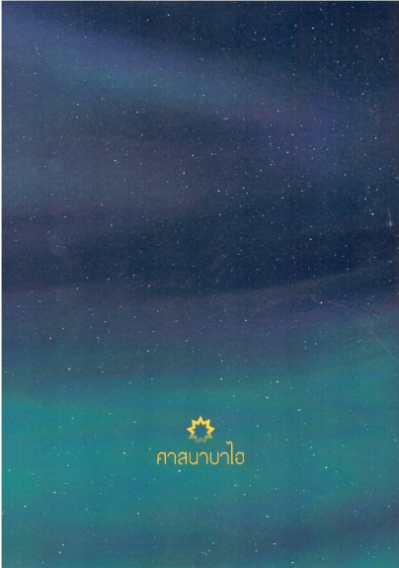 ข้าแต่พระ ผู้เป็นนาย ผู้งามสง่า ทรงเมตตา กรุณา สุดล้นพ้นขอนอบน้อม รับวิชชา ใส่กมล จนเปี่ยมล้น จิตวิญญาณ ผ่านถึงใจ แม้ในยาม รุ่งอรุณ ในครานี้ ยังคงมี พระองค์ปลอบ อยู่ใกล้ ใกล้ จุดมุ่งหมาย ที่ทุ่มเท หมดหัวใจ คือสิ่งใด พระองค์รู้ เพียงผู้เดียวเมื่อดวงใจ ได้รู้จัก อย่างสุดซึ้งได้รำพึง ถึงพระองค์ แม้ประเดี๋ยวหนึ่งในใจ ของผู้นั้น เพียงผู้เดียว ไม่แลเหลียว กว่าใครอื่น คือพระองค์อันฤทัย ที่ไร้ใจ ไม่เห็นค่าคงถึงครา จะโรยรา พาลุ่มหลงดวงตาใคร ไม่ร่ำไห้ เพื่อพระองค์    ให้บอดลง เสียดีกว่า น่าเวทนาทุกโมงยาม ที่ตรอมตรม ระทมเศร้า ดั่งถูกเงา ความมืดดำ แห่งปัญหาข้าแต่พระ ผู้เป็นนาย ผู้ทรงฤทธา ข้าจะคว้า แสงเพริศพริ้ง ส่องทางไปขอทรงโปรด มอบดวงจิต อันประเสริฐ สุดล้ำเลิศ ของพระองค์ สู่วิสัยเพื่อขจัด ความอ้างว้าง ให้ห่างไกล สรรสร้างให้ ข้าวิจิตร นิจนิรันดร์ โปรดอย่าทรง พินิจมอง ผองข้านี้ ที่ความดี หรือคุณค่า อย่างแข็งขัน ข้าแต่พระ ผู้ประทาน พรอนันต์ โปรดแบ่งปัน ความอารี อย่างพรั่งพรูนกปีกหัก เหล่านี้ บินเชื่องช้า แสนอ่อนล้า กลางเวหา น่าอดสู ขอประทาน ปีกหาง อันวิภู สถิตคู่ อยู่ทุกยาม ด้วยการุณย์